		Соглашение			О принятии согласованных технических правил Организации Объединенных Наций для колесных транспортных средств, предметов оборудования и частей, которые могут быть установлены и/или использованы на колесных транспортных средствах, и об условиях взаимного признания официальных утверждений, выдаваемых на основе этих правил Организации Объединенных Наций*(Пересмотр 3, включающий поправки, вступившие в силу 14 сентября 2017 года)_________		Добавление 82 — Правила № 83 ООН		Пересмотр 3 — Поправка 11Дополнение 16 к поправкам серии 05 — Дата вступления в силу: 5 июня 2023 года		Единообразные предписания, касающиеся официального утверждения транспортных средств в отношении выбросов загрязняющих веществ в зависимости от требований к моторному топливуНастоящий документ опубликован исключительно в информационных целях. Аутентичным и юридически обязательным текстом является документ: ECE/TRANS/WP.29/2022/134._________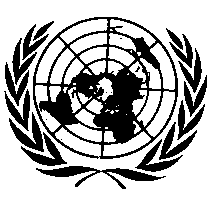 ОРГАНИЗАЦИЯ ОБЪЕДИНЕННЫХ НАЦИЙДобавление 2, пункт 6 изменить следующим образом:«6.	ЗамечанияДля расчета последовательных статистических результатов испытаний можно использовать следующие рекуррентные формулы:…»Приложение 4aДобавление 1, пункт 1 изменить следующим образом:«1.	Технические требования1.1	Общие предписанияВ случае испытательного и измерительного оборудования, отвечающего техническим требованиям Правил № 154 ООН в их первоначальном варианте или их более позднего варианта, могут применяться требования в отношении технического оборудования, предусмотренные в Правилах № 154 ООН; во всех других случаях должны применяться нижеследующие требования.1.1.1	Динамометр должен имитировать дорожную нагрузку и относиться к одному из следующих типов:...».Добавление 2, пункт 1.2 изменить следующим образом:«1.2	Общие предписанияВ случае испытательного и измерительного оборудования, отвечающего техническим требованиям Правил № 154 ООН в их первоначальном варианте или их более позднего варианта, могут применяться требования в отношении технического оборудования, предусмотренные в Правилах № 154 ООН; во всех других случаях должны применяться нижеследующие требования.…»Добавление 3, пункт 1 изменить следующим образом:«1. 	Технические требованияВ случае испытательного и измерительного оборудования, отвечающего техническим требованиям Правил № 154 ООН в их первоначальном варианте или их более позднего варианта, могут применяться требования в отношении технического оборудования, предусмотренные в Правилах № 154 ООН; во всех других случаях должны применяться нижеследующие требования.…»Добавление 4, пункт 1 изменить следующим образом:«1.	Технические требованияВ случае испытательного и измерительного оборудования, отвечающего техническим требованиям Правил № 154 ООН в их первоначальном варианте или их более позднего варианта, могут применяться требования в отношении технического оборудования, предусмотренные в Правилах № 154 ООН; во всех других случаях должны применяться нижеследующие требования.…»Добавление 5, пункт 1 изменить следующим образом:«1. 	Технические требованияВ случае испытательного и измерительного оборудования, отвечающего техническим требованиям Правил № 154 ООН в их первоначальном варианте или их более позднего варианта, могут применяться требования в отношении технического оборудования, предусмотренные в Правилах № 154 ООН; во всех других случаях должны применяться нижеследующие требования.…»Добавление 6, пункт 1 изменить следующим образом:«1.	ЦельМетод, описанный в настоящем добавлении, позволяет проверить удовлетворительную имитацию общей инерции динамометрического стенда во время различных этапов рабочего цикла. Изготовитель динамометра указывает метод проверки соблюдения технических требований в соответствии с пунктом 3 настоящего добавления.В случае оборудования, отвечающего требованиям Правил № 154 ООН, необходимость в его применении может отпадать».Приложение 7Пункт 4 изменить следующим образом:«4.	Оборудование для испытания на выбросы в результате испаренияВ случае испытательного и измерительного оборудования, отвечающего техническим требованиям Правил № 154 ООН в их первоначальном варианте или их более позднего варианта, могут применяться требования в отношении технического оборудования, предусмотренные в Правилах № 154 ООН; во всех других случаях должны применяться нижеследующие требования.4.1	Динамометрический стендДинамометрический стенд должен соответствовать предписаниям, содержащимся в добавлении 1 к приложению 4а к настоящим Правилам.…»Добавление 1, пункт 1 изменить следующим образом:«1.	Частота и методы калибровкиВ случае испытательного и измерительного оборудования, отвечающего техническим требованиям Правил № 154 ООН в их первоначальном варианте или их более позднего варианта, могут применяться требования в отношении технического оборудования, предусмотренные в Правилах № 154 ООН; во всех других случаях должны применяться нижеследующие требования.…»Приложение 11Пункт 3.2.1.2 изменить следующим образом:«3.2.1.2	Изготовитель может предусматривать блокировку любого конкретного вида БД-контроля для данного ездового цикла при температуре окружающей среды или двигателя ниже 266 К (–7 °С) или на высотах более 2500 м над уровнем моря, при условии что изготовитель представит данные и/или результаты инженерной оценки, которые надлежащим образом подтверждают, что в таких условиях осуществляемый системой контроль будет ненадежным. Изготовитель может также запросить блокировку любого конкретного вида БД-контроля при других температурах окружающей среды или другой высоте над уровнем моря, если он представит компетентному органу данные и/или результаты инженерной оценки, которые подтверждают, что при таких условиях диагностика будет неверной. Если в процессе регенерации предельные значения БД превышаются, то при условии отсутствия дефекта индикатор неисправности (ИН) может не зажигаться». E/ECE/324/Rev.1/Add.82/Rev.3/Amend.11−E/ECE/TRANS/505/Rev.1/Add.82/Rev.3/Amend.11E/ECE/324/Rev.1/Add.82/Rev.3/Amend.11−E/ECE/TRANS/505/Rev.1/Add.82/Rev.3/Amend.11E/ECE/324/Rev.1/Add.82/Rev.3/Amend.11−E/ECE/TRANS/505/Rev.1/Add.82/Rev.3/Amend.1119 June 2023